AUTUMN SUN PIONEER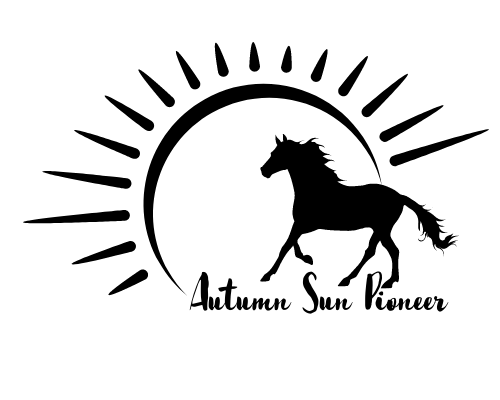 ENDURANCE & TRAIL RIDESJoin us for happy days& happy hours in the high desert!Sep 30 – Oct 2, 2022 ~ Gooding, ID ~ Sanctioned by AERC RIDE CAMP is on private land, so please be extra courteous. Porta-potties and horse water will be provided. No campfires or open flames are permitted. Please bring people water. Be prepared for any weather.DIRECTIONS To find ride camp from Gooding: Follow Hwy 46 north 5 miles. Turn right on 1300/Gnomes Road and go 6 miles. Turn left on the Lincoln/Gooding County Line Road. Follow the road for 3 paved miles plus 6 dirt miles to camp.

From Shoshone, follow Highway 75 north just over 8 miles. Turn left at Mammoth Cave Road just past mile marker 82. (DO NOT turn at Mammoth Cave Scenic Attraction!) Follow the dirt road 10 miles into camp.TRAILS will be mostly single track and jeep track. Our high desert terrain does feature some rock. Hoof protection is necessary.CONTACT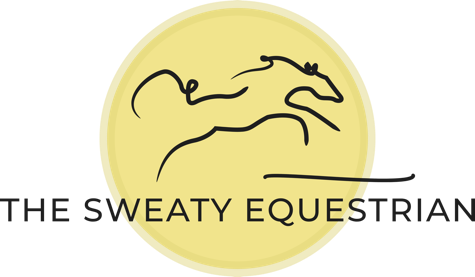 Ride Managers: Jessica Huber or Kristy ButlerEmail: autumnsunpioneer@gmail.com   Phone (208) 358-0869Mailing Address: 2056 S 1850 E, Gooding, ID 83330Ride Camp Address: Preacher Creek Road, Shoshone, IDRide Veterinarians: Jessica Heinrick, Cassee Terry and Mel SwartzDISTANCES & START TIMESDay 1:            50 miles / 25 miles / trail rideDay 2:            55 / 25 / 40-mile competitive trail ride / trail rideDay 3:            100 / 50 / 25 / trail rideEndurance starts at 7:30 a.m.Limited Distance & CTR start at 8:00 a.m.Trail riders start anytime after LD riders are out.  Join us for happy hour in the evenings! Dinners will be provided on days you ride and for all volunteers. Additional dinners will be available for purchase.ENTRY FEES $110* for Endurance $110* for Limited Distance$20 for Trail Ride*Additional $15 surcharge applies for non-AERC members.* Breed championships entries and fees separate. REGISTER online via AHA. Details to come, updates will be posted at: www.TheSweatyEquestrian.com/AutumnSunPioneerRides